Załącznik nr 6 do Regulaminu Projektu „Lubelskie Centrum Edukacji”Ankieta na temat potrzeb Uczestników Projektu z niepełnosprawnościami Projekt „Lubelskie Centrum Edukacji”Celem niniejszej ankiety jest ułatwienie UP z niepełnosprawnościami udziału we wsparciu oferowanym w ramach projektu. Poniższa ankieta ma pomóc w rozeznaniu rzeczywistych potrzeb osób niepełnosprawnych.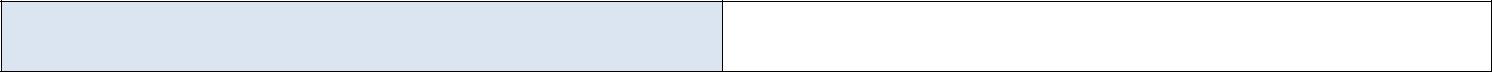                                  Imię i nazwisko	Jakie problemy/bariery wynikające z niepełnosprawności/ z zaburzenia psychicznego widzi Pan/Pani  w związku ze swoim udziałem w projekcie? ………………………….…………………………………………………………………………………………………………………… ………………………….……………………………………………………………………………………………………………………………………………….……………………………………………………………………………………………………………………………………………….……………………………………………………………………………………………………………………………………………….…………………………………………………………………………………………………………………… Jakie są Pana/Pani potrzeby wynikające z niepełnosprawności/ z zaburzenia psychicznego których spełnienie mogłoby ułatwić Panu/Pani udział w zajęciach oferowanych w ramach niniejszego projektu? ………………………….…………………………………………………………………………………………………………………… ………………………….……………………………………………………………………………………………………………………………………………….……………………………………………………………………………………………………………………………………………….……………………………………………………………………………………………………………………………………………….…………………………………………………………………………………………………………………Dziękujemy za wypełnienie ankiety!